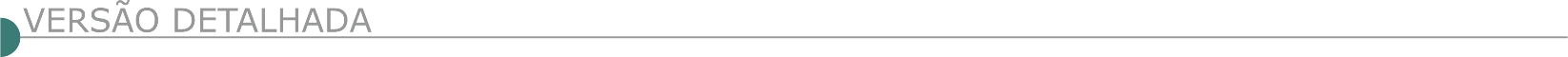 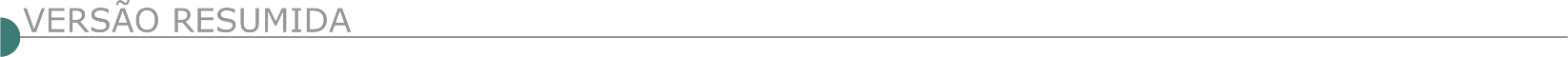   CONSÓRCIO INTERMUNICIPAL DE SAÚDE DO NORTE DE MINAS - CISNORTE TP 1/20 - PROC. 23/20 Contrat. Serv. Constr. Muro e guarita -Habilitação: 29/9/20 - 9h - Edital completo: www.cisnorte.com.br.Inf. Via e-mail: licitacao@cisnorte.com.br.   PREFEITURA MUNICIPAL DE BORDA DA MATA/ MG - AVISO DE LICITAÇÃO CONCORRÊNCIA Nº 15/2020A CPL informa que fará realizar licitação na modalidade CONCORRÊNCIA, cujo objeto é a contratação de empresa especializada para execução de pavimentação em bloquetes entre os bairros Nova Borda e Nossa Senhora de Fátima, com fornecimento de mão de obra, materiais, equipamentos necessários e conforme memorial descritivo e de cálculo, planilha orçamentária, cronograma físico financeiro e projeto anexo. Abertura dos envelopes: 14/10/2020 às 14:30. O edital está disponibilizado no site www.bordadamata.mg.gov.br. Informações (35) 3445-4900.  PREFEITURA MUNICIPAL DE BUENÓPOLIS/ MG - PROCESSO N.º 041/2020 – CONCORRÊNCIA N.º 006/2020 Objeto: Melhoramento de vias com a substituição do calçamento de pedras poliédricas por blocos sextavados de concreto. Data: 09:00 horas dia 13/10/2020. O Edital se encontra disponível no site http:// www.buenopolis.mg.gov.br/953-2/. Informações: e-mail: licitacao@buenopolis.mg.gov.br.   PREFEITURA MUNICIPAL DE BRUMADINHO/MG - AVISO DE LICITAÇÃO: TOMADA DE PREÇOS 09/2020 P.A. 189/2020 Contratação de empresa especializada em serviços na área de engenharia para execução de obras de pavimentação em CBUQ de ruas do Bairro Retiro do Brumado Em Conceição De Itaguá, Ruas Luiz da Silva Moreira e Via 1 na sede do Município de Brumadinho/mg. Abertura dos envelopes de proposta: 11/09/2020, às 09:00h. Ver site: www.brumadinho.mg.gov.br.   PREFEITURA MUNICIPAL DE CANA VERDE - MG - PROCESSO LICITATÓRIO Nº 057/2020 – TOMADA DE PREÇOS Nº 003/2020Objeto: Contratação de empresa especializada na prestação de serviços de serviços de PAVIMENTAÇÃO COM C.B.U.Q NO LOTEAMENTO JOSÉ ALVIM ANASTÁCIO NO MUNICÍPIO DE CANA VERDE - MG. A sessão para recebimento dos envelopes de documentação de habilitação e proposta e o julgamento ocorrerá na sala de Licitações da Prefeitura de Cana Verde, no dia 30/09/2020, no horário das 13:30h. Maiores informações, bem como cópia integral do edital, poderão ser obtidas junto ao Pregoeiro, no fone (35) 3865-1202, ou pelo e-mail licitacao@canaverde.mg.gov.br, ou ainda no sitio da Prefeitura no endereço, www.canaverde.mg.gov.br.   PREFEITURA MUNICIPAL DE CAPITÃO ANDRADE/MG - PROCESSO LICITATORIO Nº 070/2020 MODALIDADE TOMADA DE PREÇO Nº 009/2020Menor preço por valor global, cujo objeto é a Contratação de empresa especializada para execução de obra de calçamento e drenagem em ruas, no Bairro Padre Pitter, no município de Capitão Andrade/MG. A abertura será dia 29 de setembro de 2020 às 08:00 horas, na Prefeitura Municipal de Capitão Andrade, na Rua Messias Nogueira, 500 – Centro, Capitão Andrade/ MG. O Edital poderá ser obtido no período de 11 de setembro a 29 de setembro de 2020, na Prefeitura Municipal de Capitão Andrade/MG, no Setor de Licitações, das 07:00 às 13:00 horas. Informações tel.: (33) 3231 – 9124.   PREFEITURA MUNICIPAL DE DELFIM MOREIRA/ MG - PROCESSO Nº 58/2020 PREGÃO PRESENCIAL 24/2020 Torna pública a abertura do Processo n° 58//2020, Edital 26/2020 e Pregão Presencial 24/2020 referente à Registro de preços para futura e eventual Contratação de empresa para fornecimento de materiais de construção que serão utilizados na execução do calçamento de bairros do Município de Delfim Moreira, e para manutenção, reforma e ampliação dos serviços de obras e nas áreas de esportes e lazer referente a Emenda Parlamentar nº R1320/878. Data do certame: 25/09/2020 às 09h00min. O edital se encontra disponível no site: www.delfimmoreira.mg.gov.br. Para maiores informações: E-mail: licitacao@delfimmoreira.mg.gov.br Tel.: (035) 3624-1213. NOTA: Em atenção à pandemia que estamos passando, Corona vírus (Covid- 19), solicitamos que os licitantes tomem as medidas preventivas recomendadas pelo Ministério da Saúde, informamos ainda que nós estaremos em dia com todas as medidas necessárias a fim de evitar possíveis contaminações. Os licitantes que não obedecerem tais medidas não poderão participar do certame.  PREFEITURA MUNICIPAL DE DIVINÓPOLIS/ MG - RETIFICAÇÃO. PROCESSO LICITATÓRIO Nº. 200/2020. CONCORRÊNCIA Nº. 006/2020. Objeto: Contratação de empresa para a execução das obras de construção do CMEI Tipo “1” no bairro Jardim da Oliveiras no município de Divinópolis/MG. Objeto: Contratação de empresa para a execução das obras de construção do CMEI Tipo “1” no bairro Jardim da Oliveiras no município de Divinópolis/MG. O edital foi retificado sendo disponibilizado no site www.divinopolis.mg.gov.br o passo a passo do acesso aos projetos. Ficando remarcada a sessão de abertura dos envelopes para o dia 16/10/2020 às 13h:00min na sala de licitações situada à Av. Paraná, nº 2.601 – 3º Andar (sala 315) - Bairro São José – Divinópolis /MG.  PREFEITURA MUNICIPAL DE DOM VIÇOSO/ MG - AVISO DE LICITAÇÃO. PROCESSO DE LICITAÇÃO 042/2020, TOMADA PREÇOS 005/2020 A Prefeitura Municipal de Dom Viçoso/MG torna público que realizará Licitação na Modalidade Tomada de Preços, empreitada global, para Contratação de empresa para obras de execução de 1.113,96 m² de calçamento em bloquete em trechos de vias rurais, conforme Convênio de Saída nº 1491000965/2020, firmado com a Secretaria de Estado de Governo de Minas Gerais – SEGOV. Recebimento de envelopes no dia 28/09/2020 até às 13:00 horas - Abertura às 13h 01min do mesmo dia. O Edital está disponível no site: www.domvicoso.mg.gov.br. Esclarecimentos poderão ser solicitados pelo e-mail: licitacaodomvicoso@yahoo.com.br, ou tel. (35) 3375-1100.   PREFEITURA MUNICIPAL DE FLORESTAL/MG – PL 046/2020, TP 004/2020 Torna pública a contratação de empresa para execução de obras de pavimentação poliédrica no “morro do Pernambuco”, visando a melhoria do tráfego em vias públicas, menor preço pelo regime de empreitada por preço global (com fornecimento de materiais e mão de obra), conforme planilhas, memorial e projeto anexo. Entrega dos Envelopes: 30/09/2020 as 09:30 h. Maiores informações tel.: 31 3536 2233. Edital site www.florestaltransparente.com.br.   PREFEITURA MUNICIPAL DE GUIMARÂNIA / MG- AVISO DE LICITAÇÃO PROCESSO LICITATÓRIO: 55/2020. OBJETO: Contratação de empresa para o fornecimento e aplicação de 160 toneladas de CBUQ e 2000 litros de emulsão asfáltica, de forma parcelada, conforme demanda e necessidade do município, para operação “Tapa buracos”, anulado no processo 46/2020. ABERTURA: 23/09/2020 às 09:00 horas. O edital e proposta digital podem ser retiradas no site do município no endereço: www.guimarnia.mg.gov.br editais municipais, portal da transparência do município ou por qualquer interessado no setor de licitações, na rua Guimarães, nº 280. Informações: 34 – 3834-2000.  PREFEITURA MUNICIPAL DE OURO PRETO / MG - TORNA PÚBLICO ALTERAÇÃO NA DATA DE ABERTURA DA TOMADA DE PREÇOS Nº 008/2020 Tipo menor preço global de objeto contratação de empresa de engenharia especializada na execução, com fornecimento de mão de obra capacitada, materiais, equipamentos e demais elementos necessários a boa execução dos serviços de implantação de contenção em cortina atirantada à Rua Águas Férreas, entre os números 543 e 606 - Taquaral. Protocolo de habilitação e propostas até o dia 30/09/2020 às 08h30min, abertura do certame às 09h00min do dia 30/09/2020. Edital no site www.ouropreto.mg.gov.br.   PREFEITURA MUNICIPAL DE SANTA LUZIA / MG - CONCORRÊNCIA PÚBLICA - EDITAL Nº 065/2020 Objeto: Contratação de empresa de engenharia para execução dos serviços de recuperação e implantação do encabeçamento do Viaduto Geraldo Magela Barbosa da Cunha - Município de Santa Luzia/MG. Entrega dos envelopes no Setor de protocolo (sala 01), até às 09:30 horas do dia 13/10/2020 e abertura às 10:00 horas do mesmo dia, no Auditório da Prefeitura Mun. de Santa Luzia/MG, Av. VIII, nº. 50, B. Carreira Comprida. O Edital poderá ser baixado na página na internet endereço: http://www.santaluzia.mg.gov.br/v2/index.php/licitacao/ ou solicitado pelo e-mail: cpl@santaluzia.mg.gov.br.   PREFEITURA MUNICIPAL DE SARZEDO/MG TOMADA DE PREÇOS 10/2020 Tipo menor preço. Objeto: “Contratação de fornecimento de material, equipamento e mão de obra para instalação de UBS em módulos pré-fabricados autoportantes em sistema Ligth Steel Framing, situado na Av. Raimundo Moreira, 335, bairro Imaculada Conceição, Sarzedo/MG, conforme Memorial Descritivo, Planilha Orçamentária, Cronograma físico-financeiro e Projeto Básico anexos a este Edital”. Protocolo dos envelopes até às 09:00h do dia 29 de setembro de 2020, NO SETOR DE PROTOCOLO DA PREFEITURA, na Rua Eloy Cândido de Melo, nº 477, Centro, Sarzedo/MG. Abertura: 29 de setembro de 2020 às 09:30h, local: Rua Eduardo Cozac, nº 357, Centro, Sarzedo/MG. Edital e anexos: www.sarzedo.mg.gov.br.   ESTADO BA - PREFEITURA MUNICIPAL DE JACOBINA AVISO DE LICITAÇÃO CONCORRÊNCIA N° 1/2020 Contratação de empresa especializada para requalificação de pavimentação em CBUQ sobre paralelepípedo em ruas da sede desse município. Data, hora e end. p/ entrega da proposta e doc.: 13 de outubro de 2020 às 09:00h horas - Prefeitura Municipal De Jacobina, Rua Senador Pedro Lago, 40 - Centro, Jacobina - Bahia. (74) 3621-2590. Horário de atendimento 08 as 12:00.PREFEITURA MUNICIPAL DE SOBRADINHO/ BA - AVISO DE LICITAÇÃO CONCORRÊNCIA Nº 5/2020 REPETIÇÃO PAD Nº. 091/2020Objeto: contratação de empresa para execução dos serviços de engenharia relativos à pavimentação asfáltica, passeio e sinalização da Rua Norte Sul 01-A, Quadra N20, Vila São Joaquim, na sede do Município de Sobradinho. Abertura: 14/10/2020 às 10h00min. Aquisição do edital através do site: http://www.sobradinho.ba.gov.br/. Informações: (74) 3538-3030 ou (74) 98843-8456 - WHATSAPP do Setor de Licitações.  ESTADO DE SP - PREFEITURA MUNICIPAL DE BARIRI - CONCORRÊNCIA Nº 6/2020 Tendo por objeto a contratação de empresa para prestação de serviços de mão de obra, com fornecimento de materiais, máquinas e equipamentos necessários para o recapeamento asfáltico de aproximadamente 6.384,79 metros quadrados das vias do Bairro Jardim Santa Clara (Etapa 01): Rua José Edgar Rossi e Rua Benedito Pereira Leite (parcial), conforme projeto, memorial descritivo, cronograma físico-financeiro e planilha orçamentária. Encerramento dia 15/10/2020, as 09h00 horas. Os editais na íntegra, serão fornecidos aos interessados na Rua Francisco Munhóz Cegarra, nº 126, ou através do site: www.bariri.sp.gov.br.CONCORRÊNCIA Nº 7/2020Tendo por objeto a contratação de empresa para prestação de serviços de mão de obra, com fornecimento de materiais, máquinas e equipamentos necessários para o recapeamento asfáltico de aproximadamente 6.228,27 metros quadrados das vias do Bairro Jardim Santa Clara (Etapa 02): Rua Vereador João Domingues Ferreira (parcial), Rua Profº José Carlos Barbosa (parcial), Rua Benedito Pereira Leite (parcial), Rua Vereador Gabriel Laguerra (parcial), Rua Vereador Ezaldevar Hespanhol (parcial) e Rua José Gonçalves (parcial), conforme projeto, memorial descritivo, cronograma físico-financeiro e planilha orçamentária. Encerramento dia 15/10/2020, as 14h00 horas. Os editais na íntegra, serão fornecidos aos interessados na Rua Francisco Munhóz Cegarra, nº 126, ou através do site: www.bariri.sp.gov.br.CONCORRÊNCIA Nº 8/2020 Tendo por objeto a contratação de empresa para prestação de serviços de mão de obra, com fornecimento de materiais, máquinas e equipamentos necessários para o recapeamento asfáltico de aproximadamente 6.550,68 metros quadrados das vias dos Bairros Jardim Maravilha, Centro e Industrial, sendo: Rua Boa Vista (parcial), Rua Itú, Rua Vitório Emanuele Prearo (parcial), Rua Prudente de Moraes (parcial) e Av. Luiz Fanton (parcial), conforme projeto, memorial descritivo, cronograma físico-financeiro e planilha orçamentária. Encerramento dia 20/10/2020, as 09h00 horas. Os editais na íntegra, serão fornecidos aos interessados na Rua Francisco Munhóz Cegarra, nº 126, ou através do site: www.bariri.sp.gov.br.CONCORRÊNCIA Nº 9/2020 Tendo por objeto a contratação de empresa para prestação de serviços de mão de obra, com fornecimento de materiais, máquinas e equipamentos necessários para o recapeamento asfáltico de aproximadamente 6.523,76 metros quadrados das vias: Rua José Braz Arrotéia, Rua Palmares (parcial), Av. Antonio Fanton (parcial), Rua Piratininga e Av. Luiz Fanton (parcial), conforme projeto, memorial descritivo, cronograma físico financeiro e planilha orçamentária. Encerramento dia 20/10/2020, as 14h00 horas. Os editais na íntegra, serão fornecidos aos interessados na Rua Francisco Munhóz Cegarra, nº 126, ou através do site: www.bariri.sp.gov.br. ÓRGÃO LICITANTE: SMOBI - SECRETARIA MUNICIPAL DE OBRAS E INFRAESTRUTURA EDITAL: PREGÃO ELETRÔNICO SMOBI 011/2020 PROCESSO Nº 01-051.049/20-00Endereço: Rua dos Guajajaras, 1107 - 2° andar – Lourdes – 30180-105 BH/MGFone: 31 3277-5020Sites www.licitacoes.caixa.gov.br e www.pbh.gov.br - E-mail anapaula.prado@pbh.gov.br. Endereço: Rua dos Guajajaras, 1107 - 2° andar – Lourdes – 30180-105 BH/MGFone: 31 3277-5020Sites www.licitacoes.caixa.gov.br e www.pbh.gov.br - E-mail anapaula.prado@pbh.gov.br. OBJETO: TIPO MENOR PREÇO, AFERIDO PELO VALOR GLOBAL, REGIME DE EXECUÇÃO: EMPREITADA POR PREÇO UNITÁRIO, A SER CONDUZIDO PELA SUPERINTENDÊNCIA DE DESENVOLVIMENTO DA CAPITAL - SUDECAP, NOS TERMOS DA PORTARIA SMOBI Nº 118, DE 09 DE SETEMBRO DE 2020, PARA EXECUÇÃO DE SERVIÇOS COMUNS DE ENGENHARIA PARA REVITALIZAÇÃO DAS PRAÇAS CÂNDIDO PORTINARI E SANTO ANTÔNIO, COM O FORNECIMENTO DE MATERIAIS, INSUMOS E MÃO DE OBRA, CONFORME ESPECIFICAÇÕES E QUANTIDADES CONTIDAS NOS ANEXOS DESTE EDITAL.DATAS:Credenciamento: até às 8h do dia 25/09/2020;Lançamento de proposta comercial e documentação de habilitação: até às 08:30 do dia 25/09/2020; Abertura da sessão pública de lances: às 10:00 do dia 25/09/2020OBSERVAÇÕES: O pregão eletrônico será realizado em sessão pública por meio da INTERNET. A disputa inicialmente se dará por 10 minutos, período em que os licitantes deverão fazer lances competitivos. Não havendo novos lances, o sistema encerrará a disputa, podendo o pregoeiro reiniciar a etapa de início de lances. Se houver lances nos últimos dois minutos, o sistema prorrogará automaticamente por mais dois minutos. Para participar do pregão eletrônico, os interessados deverão providenciar o cadastramento no Portal de Compras “Licitações CAIXA”. O edital poderá ser obtido a partir do dia 15/09/2020, pelos interessados através dos “sites” www.licitacoes.caixa.gov.br e www.pbh.gov.br. Mais informações também poderão ser obtidas através do e-mail indicado no Edital. ATENÇÃO ÀS NOVAS REGRAS, TRAZIDAS PELO DECRETO MUNICIPAL Nº 17.317/2020 E INSERÇÃO DOS DOCUMENTOS DE HABILITAÇÃO NO SISTEMA DO PORTAL DA CAIXA ECONÔMICA FEDERAL CONCOMITANTEMENTE À INSERÇÃO DA PROPOSTA, ANTERIORES AO INÍCIO DA SESSÃO PÚBLICA. Clique aqui para fazer o download deste edital.ÓRGÃO LICITANTE: DNIT - DEPARTAMENTO NACIONAL DE INFRA ESTRUTURA DE TRANSPORTES - 06ª UNIDADE DE INFRA-ESTRUTURA TERRESTRE - MINISTÉRIO DA INFRAESTRUTURA EDITAL: PREGÃO ELETRÔNICO Nº 333/2020Endereço: Rua Martim de Carvalho, nº 635 – 4º andar – Bairro: Santo Agostinho - Belo Horizonte – MG, fone nº (31) 3057-1551, fax (31) 3057-1550 - CEP: 30.190-094http://www.dnit.gov.br - E-mail: pregoeiro.sremg@dnit.gov.br Endereço: Www.dnit.gov.br - Belo Horizonte (MG) - Telefone: (61) 96412290 Endereço: Rua Martim de Carvalho, nº 635 – 4º andar – Bairro: Santo Agostinho - Belo Horizonte – MG, fone nº (31) 3057-1551, fax (31) 3057-1550 - CEP: 30.190-094http://www.dnit.gov.br - E-mail: pregoeiro.sremg@dnit.gov.br Endereço: Www.dnit.gov.br - Belo Horizonte (MG) - Telefone: (61) 96412290 OBJETO: PREGÃO ELETRÔNICO - CONTRATAÇÃO DE EMPRESA PARA EXECUÇÃO DE SERVIÇOS DE MANUTENÇÃO (CONSERVAÇÃO/RECUPERAÇÃO) NA RODOVIA BR-116/MG COM VISTAS A EXECUÇÃO DE PLANO DE TRABALHO E ORÇAMENTO P.A.T.O. TRECHO: DIVISA BA/MG - DIVISA MG/RJ (ALÉM PARAÍBA). SUBTRECHO: ENTR BR-265(A)/356 (MURIAÉ) - DIV MG/RJ (ALÉM PARAÍBA). SEGMENTO: KM 704,2 - KM 818,1. EXTENSÃO: 113,9 KM, CONFORME CONDIÇÕES, QUANTIDADES E EXIGÊNCIAS ESTABELECIDAS NESTE EDITAL E SEUS ANEXOSDATAS:Entrega: 28/09/2020, até às 10:00.Abertura: 28/09/2020, às 10:00.Visita: conforme edital. Prazo de Execução: 720 diasVALORESVALORESVALORESVALORESValor Estimado da ObraCapital Social Igual ou SuperiorGarantia de PropostaValor do EditalR$ 8.699.741,92R$ 869.974,19R$ -R$ -CAPACIDADE TÉCNICA: A licitante deverá, obrigatoriamente, apresentar relação dos serviços executados por profissionais de nível superior vinculados permanentemente à empresa e constante do seu Registro/Certidão de inscrição no CREA ou Conselho Profissional competente, em nome do profissional, como Responsável Técnico, comprovados mediante atestados e/ou certidões de capacidade técnica por execução de serviços compatíveis com o objeto da licitação, a seguir relacionados: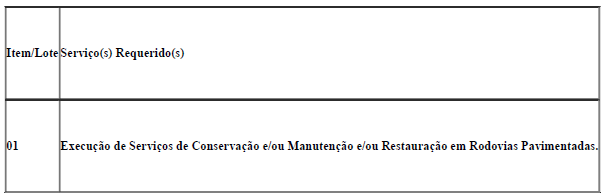 CAPACIDADE OPERACIONAL: A licitante (pessoa jurídica) deve ter experiência na execução de serviço de mesmo caráter e de igual complexidade ou superior, comprovadas por intermédio de atestados e/ou certidões de contratos emitidos por pessoas jurídicas de direitos público ou privado, em nome da empresa, conforme critério a seguir:ÍNDICES ECONÔMICOS: Liquidez Geral (LG), Solvência Geral (SG) e Liquidez Corrente (LC), superiores a 1 (um).OBSERVAÇÕES: Consórcio: não. As visitas técnicas serão realizadas nos dias a serem definidos pela(s) Unidade(s) Local(is) e serão acompanhadas pela equipe da Unidade Local, que certificará(ão) a visita, expedindo o Atestado de Visita e Informações Técnicas. Esse atestado será juntado à Documentação de Habilitação, nos termos do inciso III do Artigo 30, da Lei 8.666/93 de 21/06/93. Quaisquer informações quanto às visitas poderão ser obtidas junto a Superintendência Regional do DNIT no Estado de Minas Gerais, através dos telefones (32) 3441-4332 ou (32) 3441–4717. Clique aqui para fazer o download deste edital.ÓRGÃO LICITANTE: DNIT - SUPERINTENDÊNCIA REGIONAL NO MARANHÃO - MINISTÉRIO DA INFRAESTRUTURAEDITAL: AVISO DE LICITAÇÃO PREGÃO ELETRÔNICO Nº 336/2020 - UASG 393030 Nº Processo: 50615000137202066Endereço: Rua Jansen Müller, 37 Centro. Centro. - São Luis/MA ou www.comprasgovernamentais.gov.br/edital/393030-5-00336- 2020. Endereço: Rua Jansen Müller, 37 Centro. Centro. - São Luis/MA ou www.comprasgovernamentais.gov.br/edital/393030-5-00336- 2020. OBJETO: CONTRATAÇÃO DE EMPRESA PARA EXECUÇÃO DE SERVIÇOS DE MANUTENÇÃO (CONSERVAÇÃO/RECUPERAÇÃO) RODOVIÁRIA REFERENTE AO PLANO ANUAL DE TRABALHO E ORÇAMENTO - P.A.T.O NA RODOVIA BR-316/MA, TRECHO: DIVISA PA/MA (BOA VISTA DO GURUPI) - ENTR. BR-226(B)/343(A) (DIV. MA/PI) (TERESINA/TIMON); SUB-TRECHO: ENTR. MA-006(A)(COCALINHO) - ENTR. MA-008(ZÉ CHICÃO) E ENTR. BR-316 (KM 260,90) - ENTR. BR-316 (KM 266,90); SEGMENTO: KM 188,70 AO KM 321,50 E KM 0,00 AO KM 5,50; EXTENSÃO: 147,10 KM. DATAS: Entrega: 24/09/2020, até às 10:00.Abertura: 24/09/2020, às 10:00.OBSERVAÇÕES: www.comprasnet.gov.br.OBSERVAÇÕES: www.comprasnet.gov.br.ÓRGÃO LICITANTE: SERVIÇO SOCIAL DO COMÉRCIO - SESC MGEDITAL: PREGÃO ELETRÔNICO Nº 75/2020Endereço: Rua Tupinambas 956 Centro - Belo Horizonte (MG)www.comprasnet.gov.br Endereço: Rua Tupinambas 956 Centro - Belo Horizonte (MG)www.comprasnet.gov.br OBJETO: PREGÃO ELETRÔNICO - CONTRATAÇÃO DE EMPRESA PARA EXECUÇÃO DE OBRA DE REFORMA DA UNIDADE SESC UBERLÂNDIA, OBJETIVANDO A ADEQUAÇÃO DA UNIDADE EM CONFORMIDADE COM O PROJETO DE PREVENÇÃO E COMBATE A INCÊNDIO E PÂNICO APROVADO PELO CBMMG PARA OBTENÇÃO DE AVCB.DATAS: Entrega: 24/09/2020, até às 09:00.Abertura: 24/09/2020, às 09:00.OBSERVAÇÕES: www.comprasnet.gov.br.OBSERVAÇÕES: www.comprasnet.gov.br.ÓRGÃO LICITANTE: SECRETARIA DE INFRAESTRUTURA HÍDRICA E SANEAMENTO – SIHS - COMPANHIA DE ENGENHARIA HÍDRICA E DE SANEAMENTO DA BAHIA - CERBEDITAL: AVISO DE LICITAÇÃO Nº: 2020005Endereço: Comissão Permanente de Licitação - CPL da CERB, à Av. Luiz Viana Filho, Avenida 3, nº 300- Centro Administrativo da Bahia - CAB - Salvador - Bahia, sala nº 43, sendo cobrado o valor da impressão do referido edital e seus anexos, e, pelo site da CERB - www.licitacoescerb.ba.gov.br menu: licitações. Endereço: Comissão Permanente de Licitação - CPL da CERB, à Av. Luiz Viana Filho, Avenida 3, nº 300- Centro Administrativo da Bahia - CAB - Salvador - Bahia, sala nº 43, sendo cobrado o valor da impressão do referido edital e seus anexos, e, pelo site da CERB - www.licitacoescerb.ba.gov.br menu: licitações. OBJETO:  CONTRATAÇÃO DE EMPRESA ESPECIALIZADA PARA EXECUÇÃO E CONCLUSÃO DA OBRA DE IMPLANTAÇÃO DA BARRAGEM DE BARAÚNAS/VAZANTE E SERVIÇOS COMPLEMENTARES, SITUADA NO RIO COCHÓ, MUNICÍPIO DE SEABRA NO ESTADO DA BAHIA. ESTA LICITAÇÃO OBEDECERÁ, INTEGRALMENTE, AS DISPOSIÇÕES DA LEI FEDERAL Nº 13.303/16 E LEGISLAÇÕES PERTINENTES.DATAS: Entrega: 19/10/2020, até às 14:00.Abertura: 19/10/2020, às 14:00.OBSERVAÇÕES: Os interessados poderão obter informações e/ou o edital e seus anexos após sua disponibilização a partir do dia 19.09.2020, no endereço: 3ª Av, nº 300, sala de Reunião de Licitação, CAB, Salvador - BA, de segunda a sexta-feira, das 08h30min às 11h30min e das 14h00min às 17h00min ou pelo endereço eletrônico: www.comprasnet.ba.gov.br e/ou www.licitacoescerb.ba.gov.br, cpl@cerb.ba.gov.br, e maiores esclarecimentos através do telefone: (71) 3115-8155. Comunicamos aos senhores licitantes, que devido a Pandemia em vigor e, em obediência aos Protocolos decretados pelos Governos Federal, Estadual e Municipal, os envelopes da licitação acima identificada, serão recebidos na Portaria da CERB sem a ocorrência da Sessão Pública Presencial. A Comissão obedecerá aos procedimentos, abrindo os envelopes em teleconferência, os interessados poderão participar da sessão através do link disponibilizado no site da CERB (http://www.cerb.ba.gov.br/editais-e-licitacoes) e posteriormente será disponibilizado para os Senhores Licitantes o conteúdo das mesmas por via eletrônica através do SEI (www.portalseibahia.saeb.ba.gov.br). OBSERVAÇÕES: Os interessados poderão obter informações e/ou o edital e seus anexos após sua disponibilização a partir do dia 19.09.2020, no endereço: 3ª Av, nº 300, sala de Reunião de Licitação, CAB, Salvador - BA, de segunda a sexta-feira, das 08h30min às 11h30min e das 14h00min às 17h00min ou pelo endereço eletrônico: www.comprasnet.ba.gov.br e/ou www.licitacoescerb.ba.gov.br, cpl@cerb.ba.gov.br, e maiores esclarecimentos através do telefone: (71) 3115-8155. Comunicamos aos senhores licitantes, que devido a Pandemia em vigor e, em obediência aos Protocolos decretados pelos Governos Federal, Estadual e Municipal, os envelopes da licitação acima identificada, serão recebidos na Portaria da CERB sem a ocorrência da Sessão Pública Presencial. A Comissão obedecerá aos procedimentos, abrindo os envelopes em teleconferência, os interessados poderão participar da sessão através do link disponibilizado no site da CERB (http://www.cerb.ba.gov.br/editais-e-licitacoes) e posteriormente será disponibilizado para os Senhores Licitantes o conteúdo das mesmas por via eletrônica através do SEI (www.portalseibahia.saeb.ba.gov.br). 